Baguley Hall Primary School Governing Body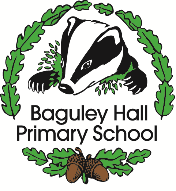 Link Governor Record of Visit.Governor:Member of staff:Date of Visit:Date of Governing Body meeting:Focus of Visit:Context and General Observations:Impact:Agreed Focus for Next Visit:Date of Next Visit: